ΕΛΛ. ΓΛΩΣΣΑ ΣΤ΄ ΤΑΞΗΣ	ΑΡ. ΦΥΛ. 4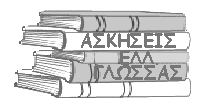 Χρονική αντικατάσταση Παθητικής φωνής –Τα είδη των προτάσεων ως προς τη δομή τουςΌνομα:  	Να κλίνεις το ρήμα σκέφτομαι της Α΄ συζυγίας, στο β΄ πρόσωπο Ενικού και β΄ πρόσωπο Πληθυντικού σε όλους τους χρόνους και όλες τις εγκλίσεις της Παθητικής φωνής.Παθητική φωνήΝα συμπληρώσεις στις παρακάτω προτάσεις τα κενά: (ρήματα με διάφορες καταλήξεις)Επιτέλους είδε τους κόπους του ν’ ανταμ 	βονται.Οι κάτοικοι του χωριού ίδρ 	σαν εκπολιτιστικό σύλλογο.Ντ 	νομαι καλά για να μην κρυ 	νω.Είναι αδιάφορος, δε ν 	άζεται για τίποτε και δεν του κ 	γεται καρφί.Συχνά λέμε πως φτ 	_ει κάποιος άλλος, όταν όλοι φτ 	με.Οι ασυνείδητοι κ 	_νε τα δάση μας και ο τόπος ερημ 	νεται.Έτσι που κατάντησε είναι να τον κλ 	_ς.Αν δεν εμπιστ 	εσαι κάποιον, μην του δαν 	ζεις χρήματα, γιατί δε θα σε πληρ 	σει.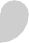 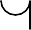 Να γράψεις το είδος κάθε μιας από τις παρακάτω προτάσεις:Πήγαινε γρήγορα. (	)Μη γελάς.  (	)Το αεροπλάνο απογειώθηκε.(	)Χρόνια πολλά και καλά. (	)Το ήξερα. (	).Ο παππούς και η γιαγιά έρχονται. (	)Τα βουνά είναι δασωμένα. Οι κάμποι δεν είναι. (	)Ο ήλιος λάμπει στα βουνά και στους κάμπους. (	)Ο λύκος κι η αλεπού έγιναν φίλοι. (.	)Μια πεταλούδα πέταξε πολύ μακριά. (	)Η πεταλούδα πέταξε μακριά. (	)Η μητέρα έφερε το βιβλίο. (	)Ο ουρανός ήταν λαμπερός και καταγάλανος. (	)Ο δάσκαλος μοίρασε στα παιδιά τα διαγωνίσματα. (	)Είναι όμορφη. (	)Τα αγόρια και τα κορίτσια, έπαιξαν και διασκέδασαν. (	)Σήμερα αλλάξαμε θρανία και καρέκλες. (	)Το όνειρο έγινε πραγματικότητα. (	)Τα αγόρια και τα κορίτσια έφεραν ρούχα και βιβλία στους φίλους τους. (	)Να γράψεις μία πρόταση από κάθε είδος: ΑΠΛΗ:....................................................................................................................................................................ΣΥΝΘΕΤΗ:..............................................................................................................................................................................................................................................................................................................................................ΕΠΑΥΞΗΜΕΝΗ:.....................................................................................................................................................................................................................................................................................................................................ΕΛΛΕΙΠΤΙΚΗ:......................................................................................................................................................ΕνεστώταςΕνεστώταςΟριστικήΥποτακτική (Εξακολουθητική)σκέφτεσαισκέφτεστεΑόριστοςΑόριστοςΑόριστοςΟριστικήΥποτακτική(Συνοπτική)Προστακτική(Συνοπτική)Συντελεσμένος ΜέλλονταςΟριστική